Thanet Schools Table Tennis Competition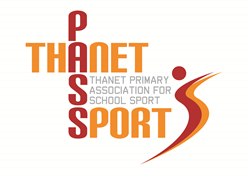 Date – Friday 14th January 2022, 3.45-5.40pm
Venue – Dane Court Grammar School, Broadstairs
Open to – Year 5/6 girls and boys
Entries from – 7.30am, Thursday 2nd December 2021
Email entries to – garybcrees@gmail.com  Schools are invited to sign up for this year’s Table Tennis competition.  The competition can accommodate up to 8 teams which will be allocated on a first come first served basis.Teams consist of 4 Year 5/6 children (no gender restriction) – no substitutes.Teams to be arranged in order of ability, with the best player given the first seed designation and so on.In the matches, all the first seeds will play each other on a round robin basis, the second, third and fourth seeds will do the same.All matches start and end on a central whistle and last 3 minutes, with 1 minute turn round. Serve changes after every 5 points.All matches carry equal weight. 1 point is awarded for win and half a point for a tie.The team with the most match points at the end will be the winner. In the event of a tie then total team points won will be the decider.Thanet Passport – Competition Entry Form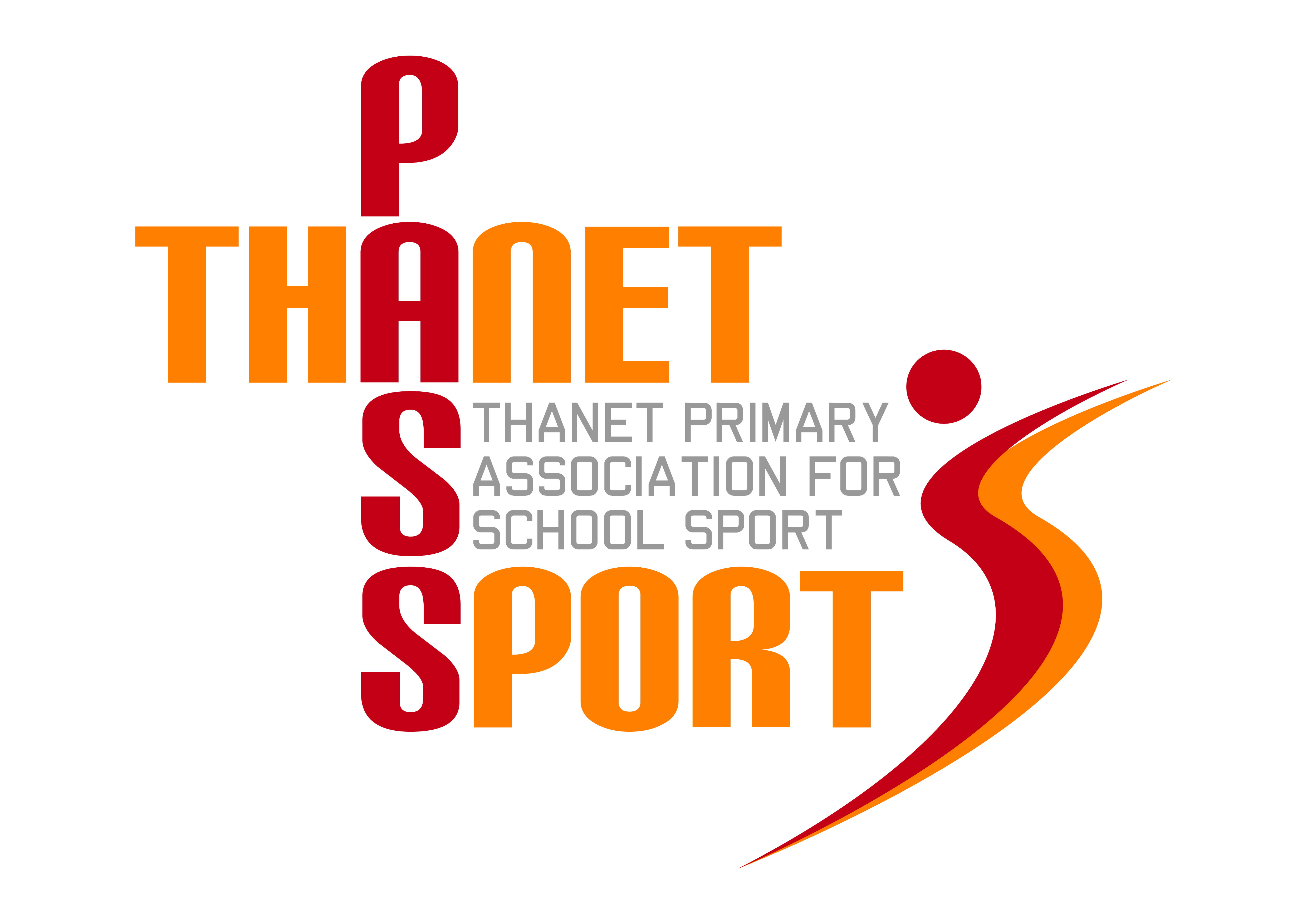 Sport: Table Tennis (Tournament) Venue: Dane Court Grammar School, BroadstairsDate & Time: Friday 14th January 2022, 4-5.40pmEntry Requirements: Teams of 4 Year 5/6 children (no substitutes) Spectators allowed: No – please make sure parents are awareRefreshments available: NoRestrictions: Teams can be all boys, all girls or mixed genderSchool Information: *There is a maximum of 8 teams for this event. Places will be allocated on a first come first served basis.Please return this form to GARY REES, garybcrees@gmail.com no earlier than 7.30am on Thursday 2nd December 2021. Closing date for entries is Friday 10th December 2021.School:Team Manager (teacher/coach in charge on the day):Email address:Mobile Phone: 